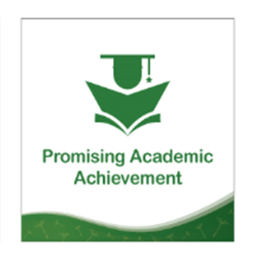 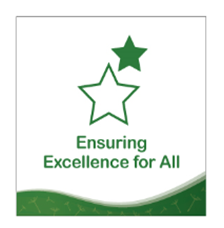 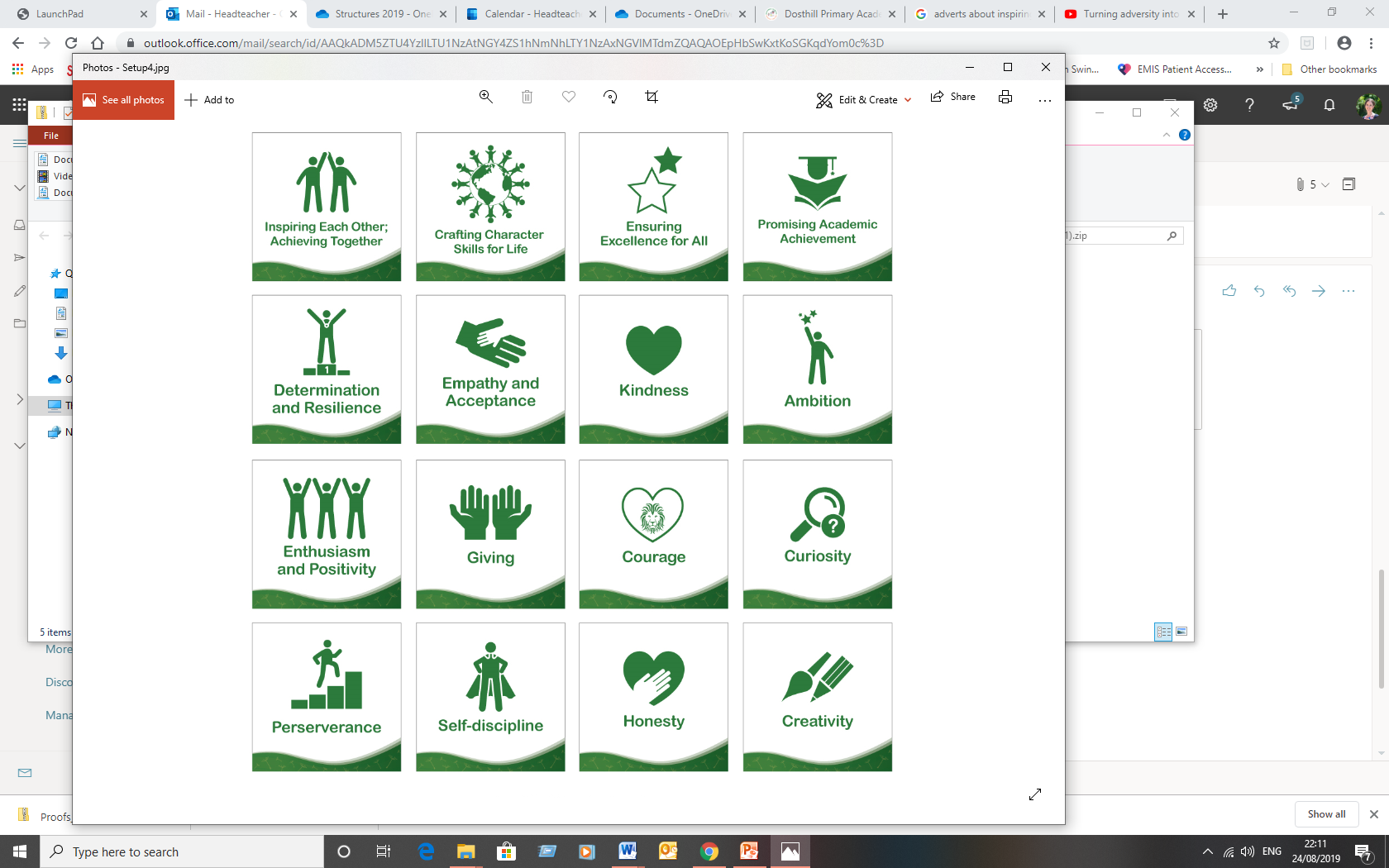 Dosthill Primary AcademyRemote Learning PolicyRationale In the event of children self-isolating or of a partial school closure due to COVID-19, the school is committed to providing a continuity of education to its learners. This will be provided through remote (online) learning. Extensive remote learning would apply particularly in a situation in which the school is closed for an extended period of time, but a high proportion of students and teachers are healthy, and able to work as normal from home.Remote learning may also be appropriate in situations when students, in agreement with the school, have a period of absence but are able to work at home, at least to some extent. This may apply in cases such as exclusion from school, or longer term illness, assuming students are able to complete school work at home.Who is this policy applicable to? In line with government guidance, pupils, staff and families should self-isolate if they display any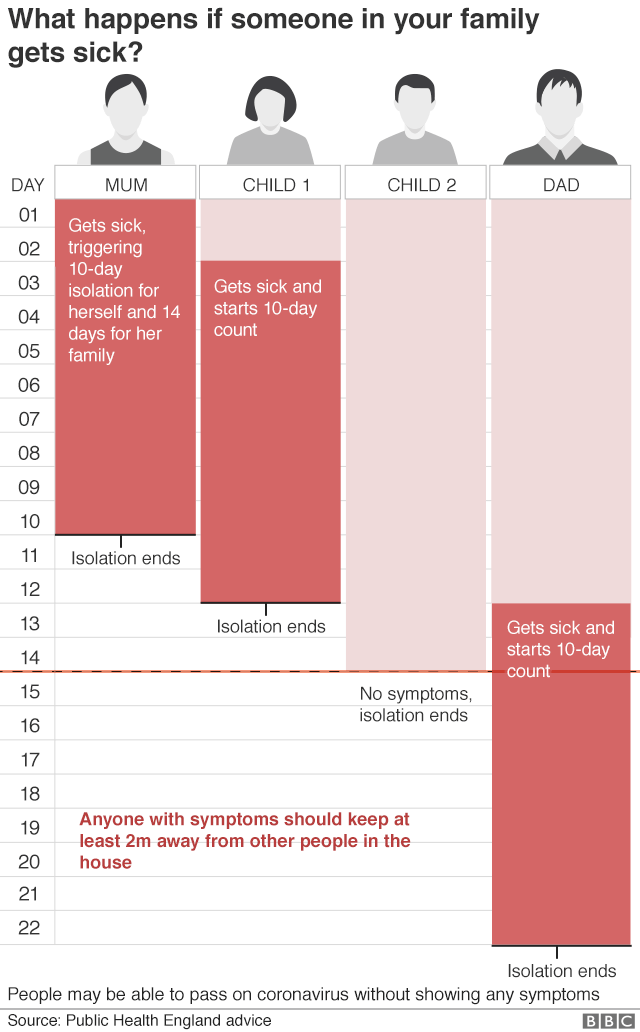 of the following symptoms; A continuous, dry coughA high temperature above 37.8℃A loss of, or change to, their sense of smell or tasteHave had access to a test and this has returned a positive result for Covid-19Flexibility of Learning We realise that the circumstances that cause our school to close or of a family having to self-isolate will affect families in a number of ways. In our planning and expectations, we are aware of the need for flexibility from all sides:-parents may be trying to work from home so access to technology as a family may belimited;Parents may have two or more children trying to access technology and need toprioritise the needs of young people studying towards GCSE/A Level accreditation;teachers may be trying to manage their home situation and the learning of their ownchildren;systems may not always function as they should.An understanding of, and willingness to adapt to, these difficulties on all sides is essential forsuccess. All learning that is pre-recorded will be available to view at any time. This will also support the learners at home who can re watch lessons/modelling to support their on-going learning. Often, it is necessary to operate more flexibly, for example to accommodate contexts where pupils are having to share a single device within the home, meaning that access to recorded lessons is also needed. However, frequent contact between pupils and teachers is crucial. This contact may, for example, be through presence in a remotely delivered lesson, questioning, feedback, or some other form of on or offline exchange about schoolwork. (DFE 2020)All members of school have been asked to complete a form to inform us of any issues with devices and paper copies of learning can be provided in some situations. The paper copies of learning will be linked as closely as possible to the learning being set in real time. Phone conversations will be more regular for those learners who are at home to support with providing feedback for learning. Expectation for familiesWe believe that it is in the best interests of our children that we continue to provide structured support to the best of our ability. It must be noted that the work children engage in during a period of closure will be part of our current planning and so should not be considered as optional. Children and parents should consider the arrangements as set out in this document as highly recommended. Where families have made school aware they have no devices for online learning, alternative arrangements have been made. (Appendix 6) For self-isolating familiesParents will:- Report any self-isolation absence to the school office by 8am each day. Support their child’s learning to the best of their ability. Contact the school if there are any concerns or support is needed. Ensure that children have access to the learning provided by the school. Teaching Staff will :- Provide learning opportunities for those not in school that have the same objective as those who are in school from 11:30am each day. Provide learning that can be completed both online and offline.Provide feedback (Appendix for learning that is returned on Teams or Tapestry. Respond to queries as soon as possible, when they are not in class. N.B The staff member providing the learning and giving the feedback may not always be the class teacher for those self-isolating. Children will:- Follow a suggested time table for their learning at home; 9 -9:30: Daily exercise (e.g. Joe Wicks)  9:30-10:00: Spellings; common exception words for your year group. 10 -10:15: Break 10:15- 11.00: TT Rockstars or Numbots 11-11:30: Home reading (Book banded book or reading for pleasure) 11:30-12:15: Grammar (KS2) or Phonics (Early Years and KS1) 12:15-1:15: Lunch 1:15- 2:15: Maths 2:15- 3:15: Curriculum based learning linked to topic.Ensure that learning they are completing is to the best of their ability. Only access materials that have been shared by teaching staff or by parental permission. To only use Teams to contact members of their class or teachers in an appropriate manner. For partial school closuresParents will:- Will follow the instructions given by school and ensure they do not send their child/children into a school setting during the closure. Support their child’s learning to the best of their ability. Contact the school if there are any concerns or support is needed. Ensure that children have access to the learning provided by the school. Teaching Staff will :- Provide learning closely linked to the school’s medium term plans to ensure no lost learning. Provide 3 pre-recorded video introductions for Mathematics, English per day and one Curriculum per week. Provide learning that can be completed both online and offline.Provide feedback for learning that is returned on Teams or Tapestry. (Appendix 5)Respond to queries within the hours of 9am – 12noon each day. Providing live commentary for learning during this time. This will be on the Learning Challenges Page. Contact children daily either through Teams (on-line chat) or where necessary through a telephone conversation. N.B The staff member providing the learning and giving the feedback may not always be the class teacher. Children will:- Follow the class time table for their learning at home e.g; 9 – 9:30 – Daily exercise (e.g. Joe Wicks)  9:30 – 10:30 – Maths (pre-recorded video available daily)10:30 – 10:45 – Break 10:45 – 11:30 – English (pre-recorded video available daily)11:30 – 12:00 – Grammar (KS2) or Phonics (Early Years and KS1) 12 – 1pm – Lunch (Staff will not be available for chat during this time) 1pm – 1:30pm – Daily reading  1:30pm – 3pm  – Curriculum based learning linked to topic (One pre recorded video will be available for the week)Ensure that learning they are completing is to the best of their ability. Only access materials that have been shared by teaching staff or by parental permission. To only use Teams to contact members of their class or teachers in an appropriate manner. Expectation for staff within school during school closuresTeachersProvide learning closely linked to the school’s medium-term plans to ensure no lost learning. Provide pre-recorded video introductions for Mathematics, English per day and one Curriculum where appropriate. Follow guidelines outlined in appendix (1) for any pre-recorded videos. Follow guidelines outlined in appendix (2) and (3) for learning and chat expectations. Provide learning that can be completed both online and offline.Provide feedback for learning that is returned on Teams or Tapestry. (5)Respond to queries within the hours of 9am – 12noon each day. Providing live commentary for learning during this time. (see appendix 2 and 3)Contact children daily either through Teams (on-line chat) or where necessary through a telephone conversation. To keep a class communication log. (Appendix 4) EYFS and Year One to contact all children daily by telephone, with a class communication log being kept. (Appendix 4)Assessing the needs of the learners and responding to these as they would within class. Tracking of gaps and learning to take place as part of AfL for all lessons that are taught “live”. Follow normal safeguarding procedures during the school closure. Teaching AssistantsTeaching assistants must be available between 9am and 3pm each day to support with marking and feedback. In the afternoon, when the class teacher is preparing the following day they must monitor Teams. If they are unable to work for any reason during this time, for example due to sickness, they should report this using the normal absence procedure.  During the school day, teaching assistant must complete tasks as directed by a member of the SLT. Subject Leaders English, mathematics and Curriculum leads are responsible for: Setting out the expectations for each year group. Providing advice and guidance to support staff. Signposting useful resources to support the planning of remote learning. Ensure that remote learning is of a high standard and consistent across the school through discussing the learning available with maths planners and viewing this together. The IT lead is responsible for: Providing learning for those self-isolating where there is no school closure. Provide training and support for all staff to support remote learning. Monitor remote learning set. Monitor Class Teams chat. Provide technical support for parents and children, including passwords. Provide regular updates to parents regarding the procedures. Fixing issues with systems used to set and collect work Helping staff with any technical issues they’re experiencing Reviewing the security of remote learning systems and flagging any data protection breaches to the data protection officer Assisting pupils and parents with accessing the internet or devices Teaching, Learning and Standards Leaders in conjunction with subject leaders and IT Alongside any teaching responsibilities, Teaching, Learning and Standards Leaders are responsible for: Checking the remote learning approach across the school including daily monitoring of engagement from pupils. Monitoring the effectiveness of remote learning –through regular discussions with teachers and subject leaders, reviewing work set and reaching out for feedback from pupils and parents. Monitoring the security of remote learning systems, including data protection and safeguarding considerations Designated safeguarding lead The DSL is responsible for managing and dealing with all safeguarding concerns raised by staff or parents.  Inclusion leader/Assistant SENCOLiaising with parents of children who have an EHC plan to discuss needs and adjustments required for remote learning.Ensuring that pupils with EHC plans continue to have their needs met while learning remotely, and liaising with the headteacher and other organisations to make any alternate arrangements for pupils with EHC plans.Remote learning systems access information Reception Reception learners will use the Tapestry App to access learning and documents provided by the class teachers linked to the suggested time table. Parents will upload evidence of the learning completed at home. They will have also have access to Numbots https://play.numbots.com/#/intro Log in details will be provided on Tapestry for this. Parents should continue to read with their children; Songs, rhymes and opportunities to talk should be maximised;Practical activities such as baking, painting and craftwork should also be undertaken.Year One Year One learners will use the Tapestry App to access learning and documents provided by the class teachers linked to the suggested time table. Parents will upload evidence of the learning completed at home. They will have also have access to Numbots https://play.numbots.com/#/intro -Log in details will be provided on Tapestry for this. Parents should continue to read with their children; Songs, rhymes and opportunities to talk should be maximised;Practical activities such as baking, painting and craftwork should also be undertaken.Year Two Year Two learners will access learning using the Class Teams page. Parents will support the learners in uploading their learning. Learners will have access to Numbots https://play.numbots.com/#/intro  and TT Rockstars https://play.ttrockstars.com/auth/school/student Learners will have access to Active Learn; https://www.activelearnprimary.co.uk/login?c=0 Parents should continue to read with their children;Practical activities such as baking, painting and craftwork should also be undertaken.Year ThreeYear Three learners will access learning using the Class Teams page. Parents will support the learners in uploading their learning. Learners will have access to TT Rockstars https://play.ttrockstars.com/auth/school/student Learners will have access to Active Learn; https://www.activelearnprimary.co.uk/login?c=0 Parents should continue to read with their children;Practical activities such as baking, painting and craftwork should also be undertaken.Year FourYear Four learners will access learning using the Class Teams page. Parents will support the learners in uploading their learning. Learners will have access to TT Rockstars https://play.ttrockstars.com/auth/school/student Learners will have access to Active Learn; https://www.activelearnprimary.co.uk/login?c=0 Parents should continue to read with their children;Practical activities such as baking, painting and craftwork should also be undertaken.Year FiveYear Five learners will access learning using the Class Teams page. Parents will support the learners in uploading their learning. Learners will have access to TT Rockstars https://play.ttrockstars.com/auth/school/student Learners will have access to Active Learn; https://www.activelearnprimary.co.uk/login?c=0 Parents should continue to read with their children;Practical activities such as baking, painting and craftwork should also be undertaken.Year SixYear Six learners will access learning using the Class Teams page. Parents will support the learners in uploading their learning. Learners will have access to TT Rockstars https://play.ttrockstars.com/auth/school/student Learners will have access to Active Learn; https://www.activelearnprimary.co.uk/login?c=0Learners have access to Reading Eggs; https://readingeggs.co.uk/signup1/  Parents should continue to read with their children;Practical activities such as baking, painting and craftwork should also be undertaken.Online resources recommended by School BBC daily lessons https://www.bbc.co.uk/bitesize/dailylessons Oak National Academy https://classroom.thenational.academy/ Phonics Play https://www.phonicsplay.co.uk/ Youtube Kids https://www.youtubekids.com/ Think You Know (Online Safety)  - https://www.thinkuknow.co.uk/ White Rose Home learning https://whiterosemaths.com/homelearning/ Appendix 1 When creating a video for online/remote learning. These guidelines must be followed to safeguard yourself and the learners. Failure to follow these guidelines could result in disciplinary action. When videoing at home ensure that; Backgrounds are blank, with no family photographs or distinguishing features. If recording yourself, ensure professional clothes are worn. Ensure you watch videos back to check for any mistakes. When recording you should be the only person in the room. Videos should be no longer than 3 minutes. Videos should be, unless organised by SLT, of the class teacher of that class team. Videos may be checked by SLT or other members of the leadership team at any time. For more information about how you can safeguard yourselves and the children when remote learning; https://www.gov.uk/guidance/safeguarding-and-remote-education-during-coronavirus-covid-19 Appendix 2 It is important to note that high quality remote teaching is far more than setting work for pupils to complete, although setting tasks to complement sequences of teaching plays an important role. Evidence shows that lengthy or open-ended projects or research activities are in most cases less likely to lead to strong progress or outcomes. 1 Such approaches should generally be avoided in favour of the more interactive, teacher-led approaches to delivering the school’s planned curriculum described above. (DFE 2020) In the event of individual children in self-isolation learning will look as follows on Teams; 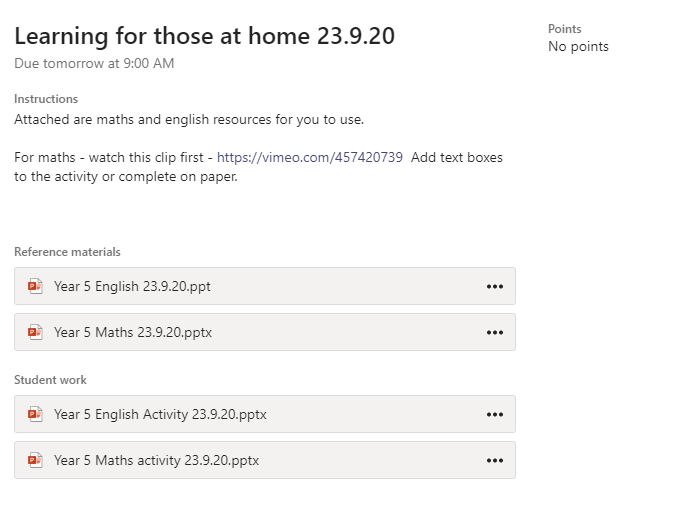 This is set and marked by Becky Nicholson daily based on the attendance register. In the event of a partial or full closure learning will look as follows on Teams; 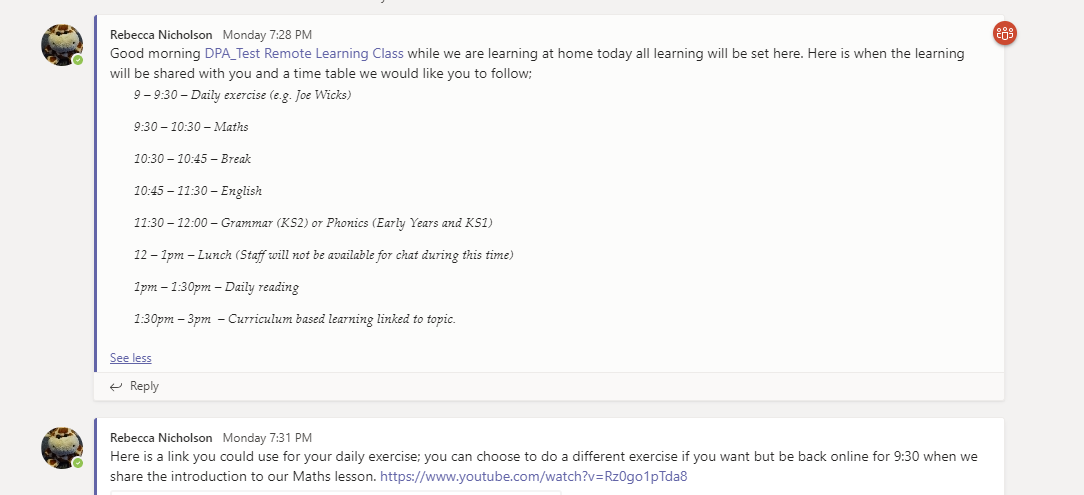 A morning message must be sent by 9am with the outline for the day – a recommended time table would be; 9 – 9:30 – Daily exercise (e.g. Joe Wicks)  9:30 – 10:30 – Maths 10:30 – 10:45 – Break 10:45 – 11:30 – English 11:30 – 12:00 – Grammar (KS2) or Phonics (Early Years and KS1) 12 – 1pm – Lunch (Staff will not be available for chat during this time) 1pm – 1:30pm – Daily reading  1:30pm – 3pm  – Curriculum based learning linked to topic.Maths and English must take place in the morning when the teacher is available for lessons. Teachers must be online between 9 – 1:30pm with an hour lunch 12 -1pm. By being online you will be able to adapt learning and respond to questioning to support learners. A maths lesson may look like this; Starter 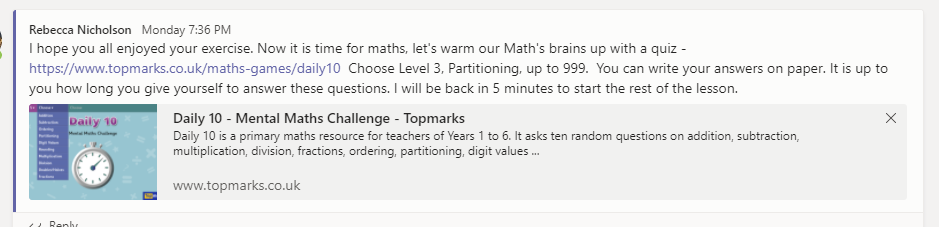 Introduction of learning challenge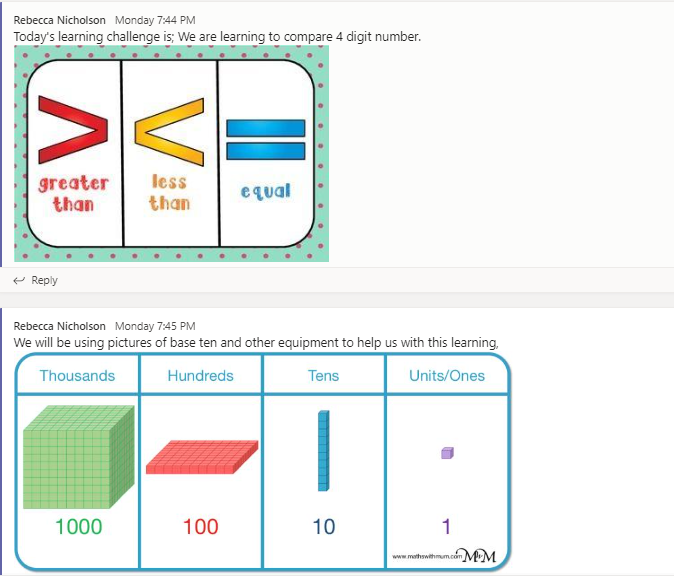 Introduction video (these can be no longer than 3 minute) 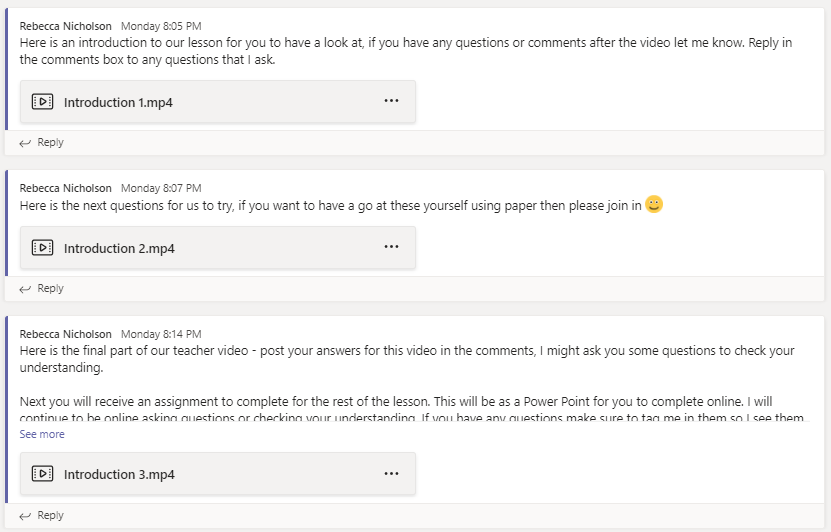 Set the learning 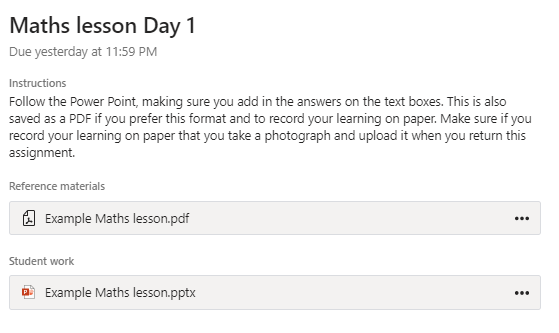 It is recommended that you have the assignment prepared in drafts and select assign when the learners are ready.  Please ensure you are providing differentiated tasks as part of the learning. Throughout the lesson you can ask questions, put in polls etc to engage learners. They can also ask you questions if they are stuck. 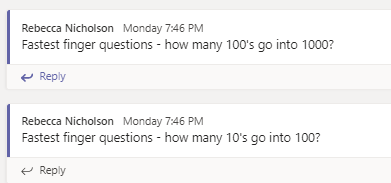 An English lesson may look like this; Starter 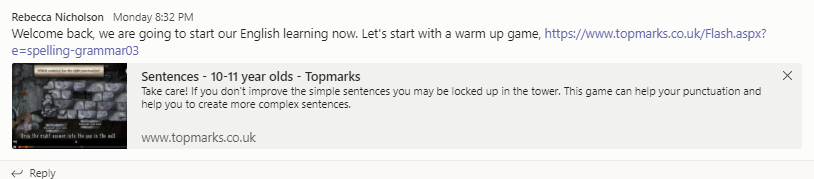 Introduction of learning challenge 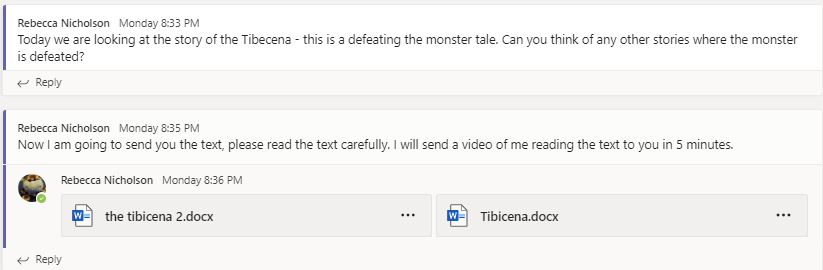 Introduction video (no longer than 3 minutes) 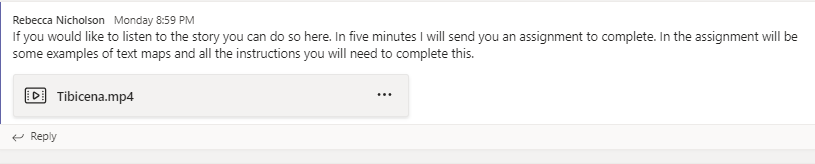 Set the learningIt is recommended that you have the assignment prepared in drafts and select assign when the learners are ready. 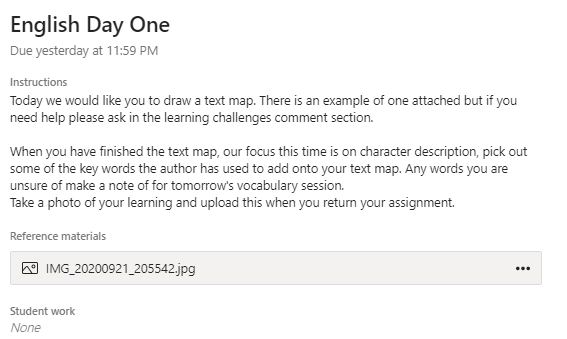 Throughout the lesson you can ask questions, put in polls etc to engage learners. They can also ask you questions if they are stuck. For grammar learning it may look like this; 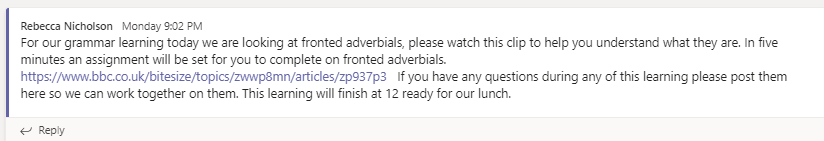 Engage with the children through chat during the session. NB – Year Two will need to provide a phonics session for their learners instead of just grammar. This can be from Ruth Miskin’s YouTube channel or their own video activities. Set the learning 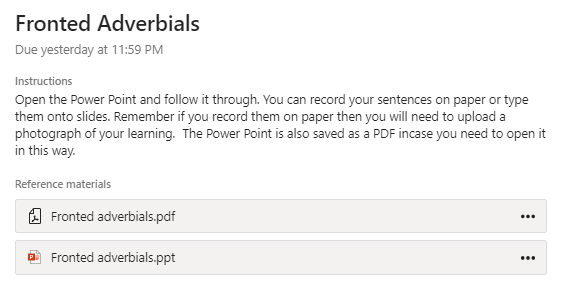 Daily reading may look like; 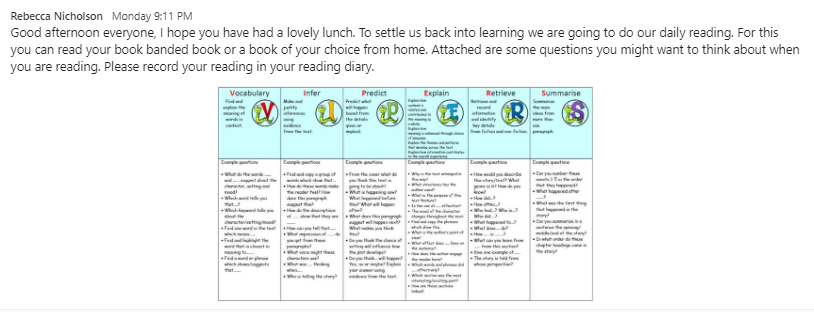 Curriculum learning may look like this; 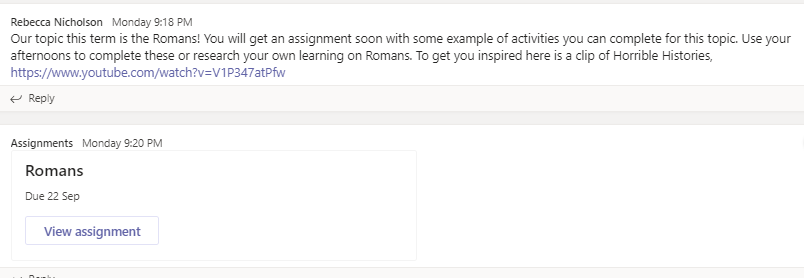 Other messages you may share in teams; 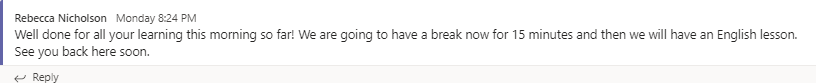 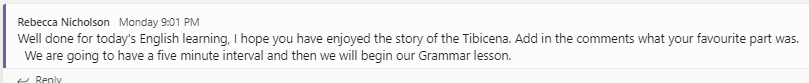 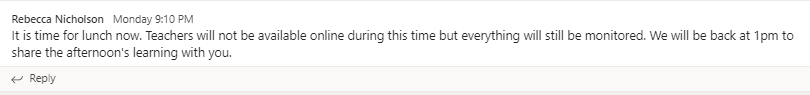 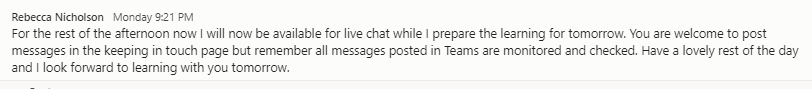 Appendix 3 In the event of individual children in self-isolation learning will look as follows on Tapestry; 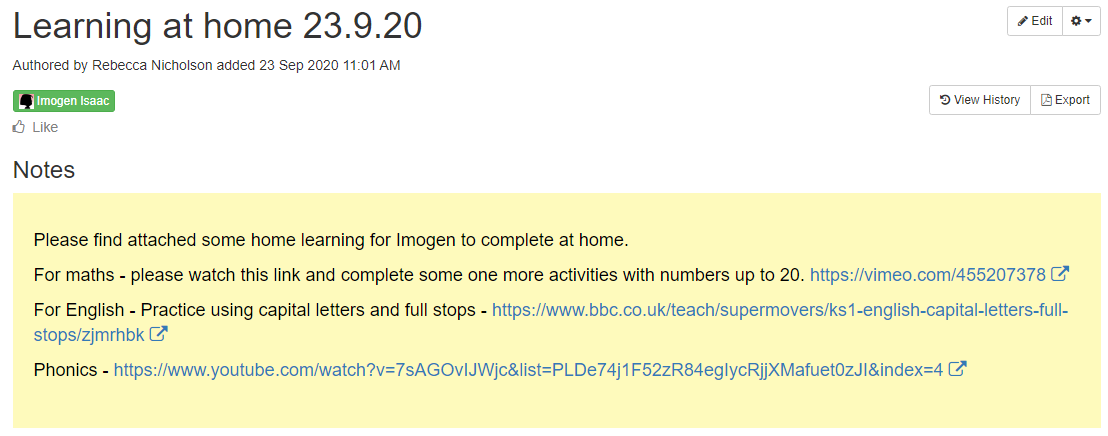 This is set as a memo and marked by Becky Nicholson daily. In the event of a partial or full closure learning will look as follows on Tapestry; For Year OneActivities to be set daily by 10am for maths, English and phonics. A memo will be sent by 9am to outline the learning and expectations for the day. 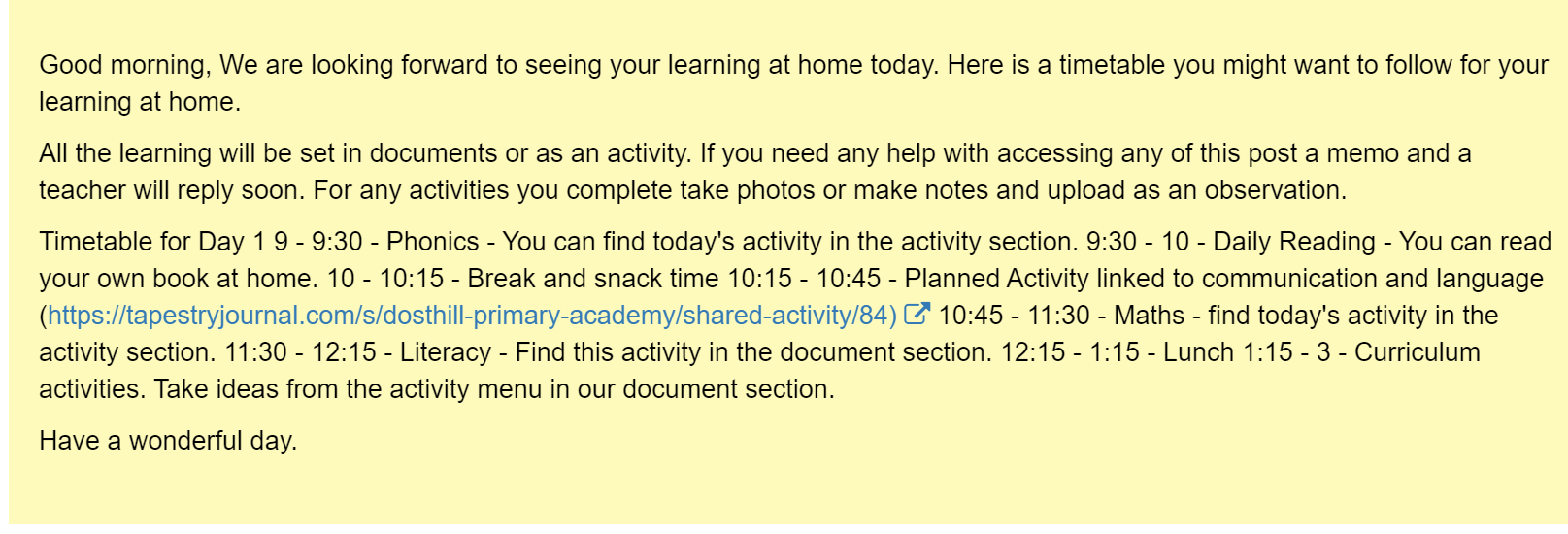  Example time table 9 – 9:30 – Daily exercise (e.g. Joe Wicks)  9:30 – 10:00 – Daily reading10 – 11  –Maths 11 – 11:15 – Break11:15 – 12:15 - English12:15 – 12:30 – Phonics 12:30 – 1:30 - Lunch1:30pm – 3pm  – Curriculum based learning linked to topic.You can add new activities to the collection if none of the activities are suitable for the learners. 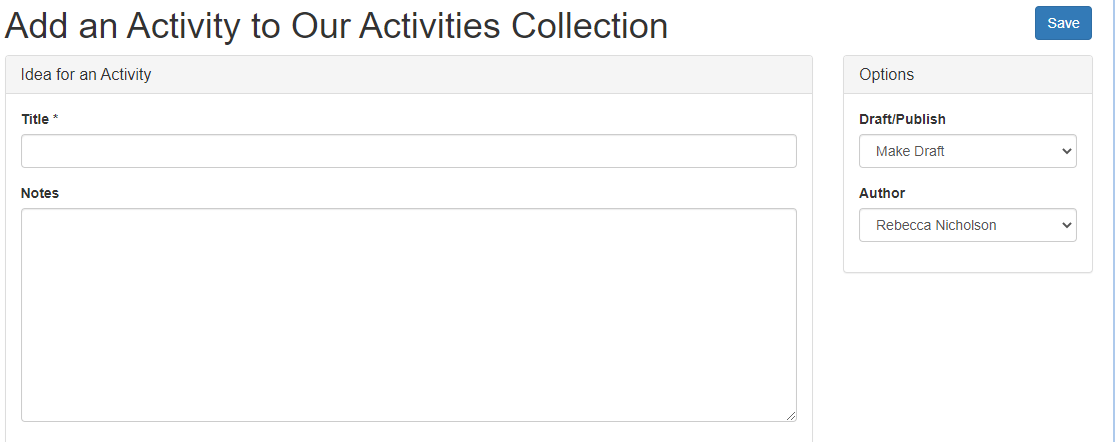 Year One Example maths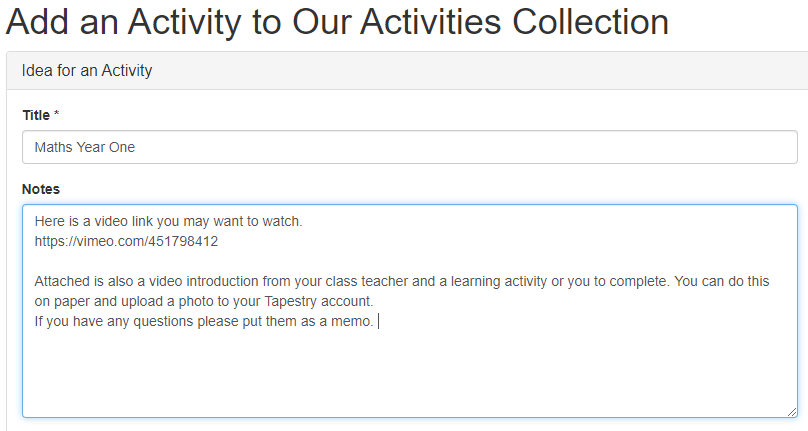 Year One Example English 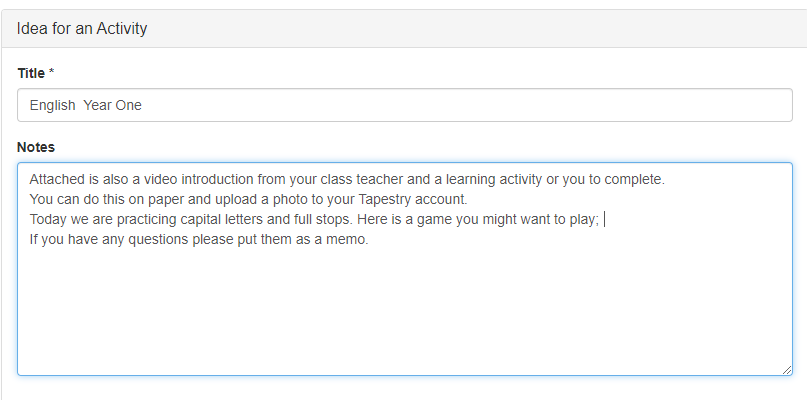 For Reception Reception will follow Reception Medium Term plans with their areas for learning. Activities must be set for Maths, phonics and reading however other areas of learning may need activities set. A memo will be sent by 9am to outline the learning and expectations for the day including an example time table for parents to follow. 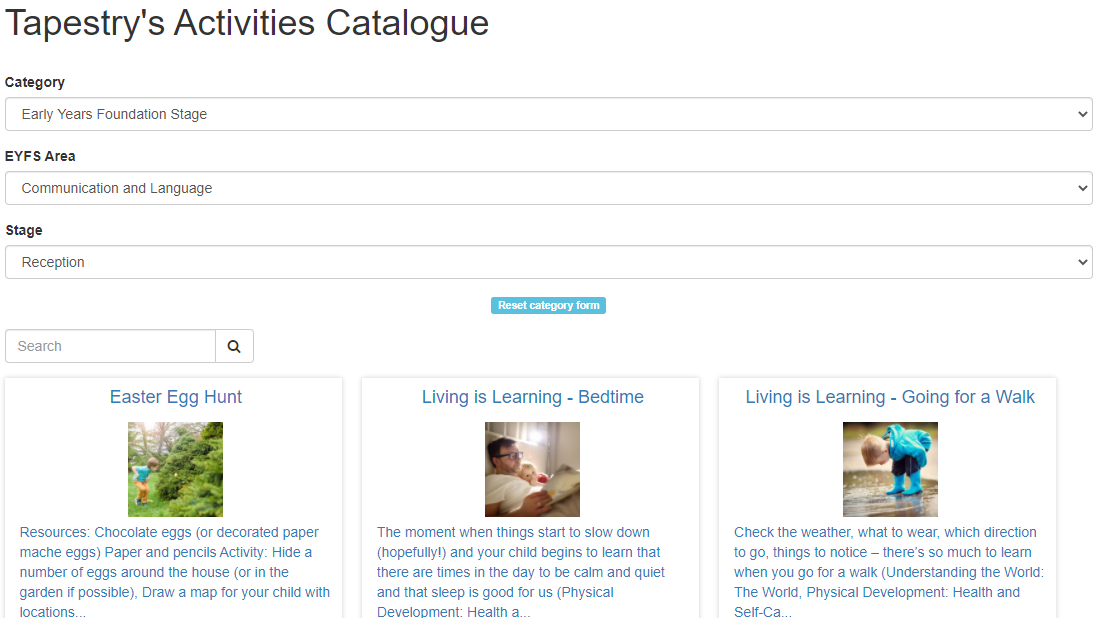 Appendix 4 Class communication records for Year Two to Six must be completed daily by teaching staff and teaching assistants. SLT will monitor the class communications. All safeguarding concerns must be reported separately and not on the class communication. 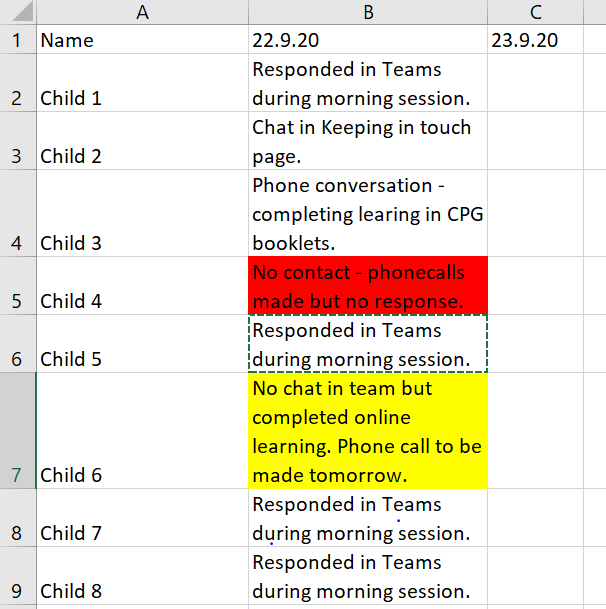 For Reception and Year One class communication will be primarily through phone calls. A timetable will be provided for all staff (provided by CM and BN) 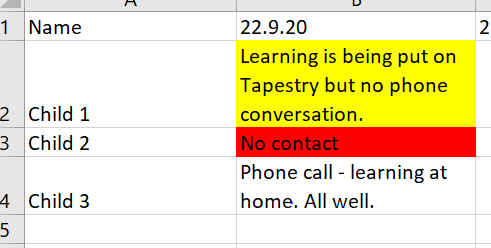 When making phone calls from home ensure that you are alone with no family members in the room. All phone calls made must be from private numbers. You can change this in your settings on your mobile device. Appendix 5Feedback examples to ensure responsiveness in a closure. Feedback would be immediate during the “live lessons” through questioning. Polls would be encouraged to be used to assess learners. Other assessment tools could be Kahoot, quizzes etc.  (Training for staff will be provided as part of a Professional Learning Session) DFE have outlined some key points in the Remote Learning Good Practice document that can be found; https://www.gov.uk/government/publications/remote-education-good-practice/remote-education-good-practice Live classrooms enable important interaction between teachers and pupils through, for example, questioning, eliciting and reflective discussion. (DFE 2020) Assessing pupils’ progressTeachers can use quizzes or tests on core content as a regular feature, asking pupils to complete these in a specified time and email them back. Using the features of a multi-functional platform, teachers can create regular, pre and post-lesson quizzes. Consideration should be given to ensuring availability for pupils without ready online access, including through distribution of hard-copy versions. (DFE 2020) Examples Polls Staff would be expected to use this in the plenary part of their lesson to then support any learners who need extra intervention. Oak Academy videos may support these learners, or alternatively some modelling from the teacher can be sent to them as private assignments. 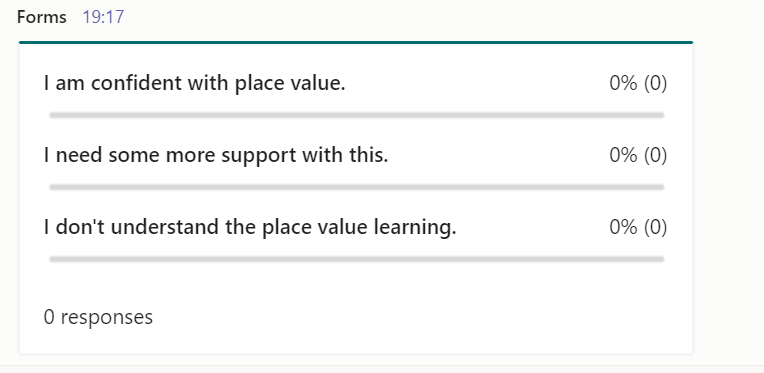 Where learning is set as an assignment the learning should be marked as it would be in school, with feedback provided to support the on-going learning. Staff should refrain from providing repetitive and non-specific feedback. Where learners are achieving the challenge, extra challenges can be given in the form of questioning or tasks. Learning should be differentiated as it would be in class to ensure all learners are able to access the challenge. 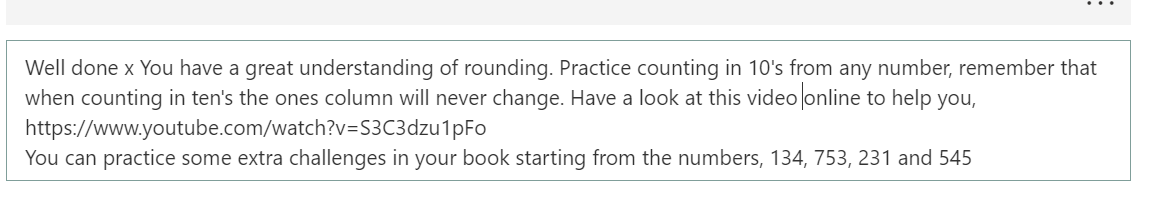 More examples will be provided for staff through out the academic year. Appendix 6	Families with no devices for online learning. All families have been sent a form to complete regarding devices at home. From this staff will be made aware of those learners in their year group. The IT lead and all of SLT have copies of this for all year groups. Home learningA paper copy of the home learning should be provided. This includes the spellings, a fortnightly reading comprehension which can be printed from Cracking Comprehension, an arithmetic quiz or times tables which can be printed from the TT Rockstars and the home learning sheet. All learners have been given home learning books to complete the learning in.  The expectation would be that staff collect in this learning and mark it weekly. Self-Isolating Learners. Learning will be created on the first day of self-isolation for these learners and put into a pack which will be posted first class to the learners’ address.  The pack must include the common exception words for the allocated year group,   a talk for writing unit from the closure period and the current learning from whiterose. The expectation would be that these are marked at home by the parents.  Staff could review this learning on return but no formal marking would take place.  School closure LearnersIf a bubble closure occurs learning will be sent to children by post. These learners would have learning provided in a pack which would be suitable for the full closure.  The expectation would be that these are marked at home by the parents. Staff could review this learning on return but no formal marking would take place.  These learners would be contacted by telephone to check in on their learning and well-being.  On return assessment of these learners would take place to ensure teachers are aware of gaps. Some one to one teaching  may have to occur to ensure there is no lost learning. Appendix 7Appendix 8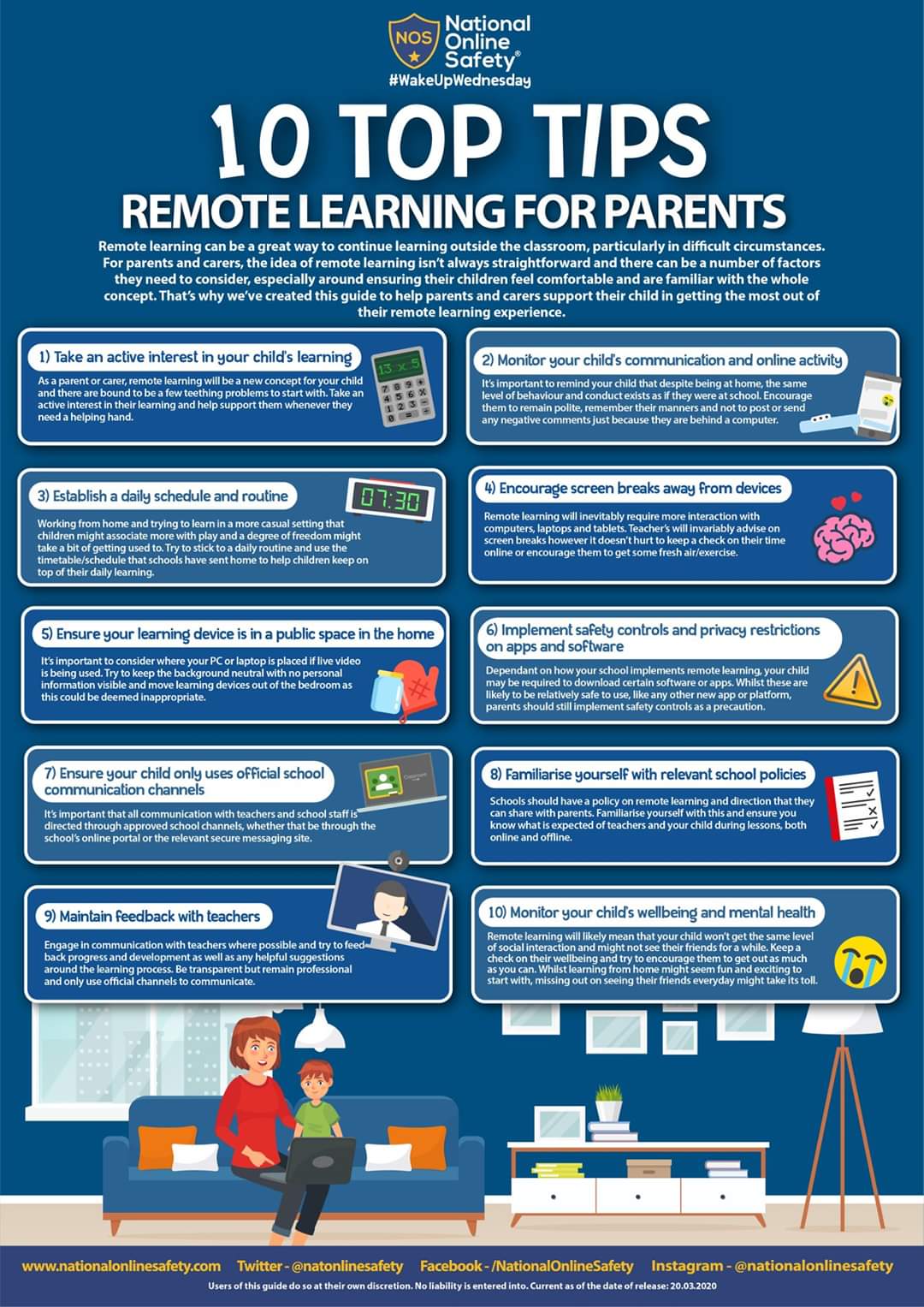 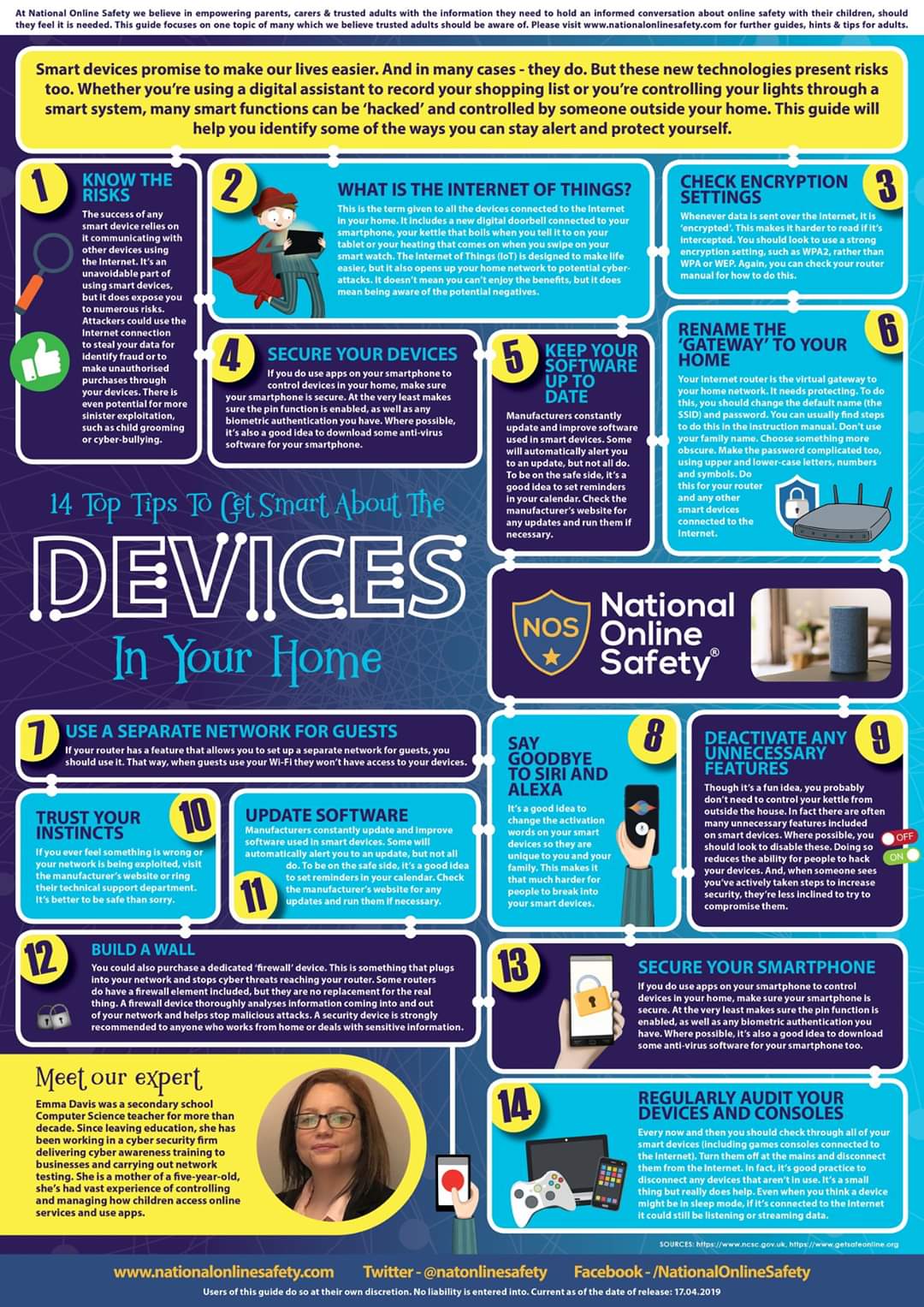 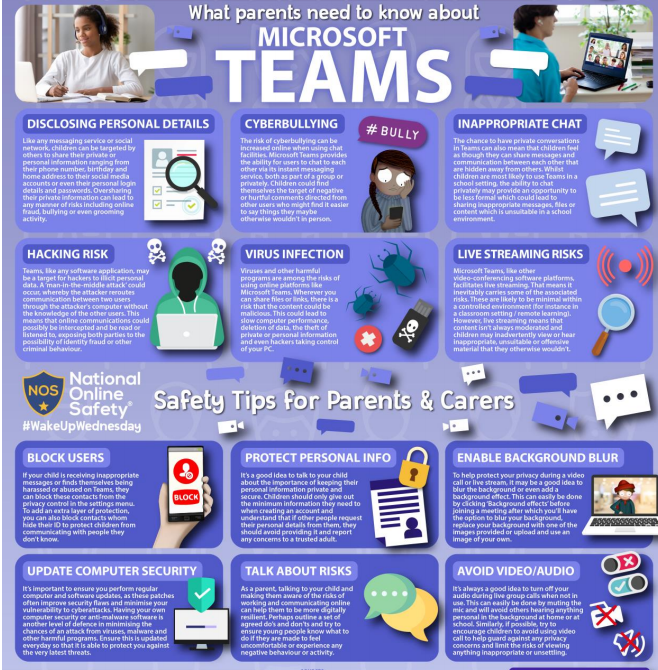 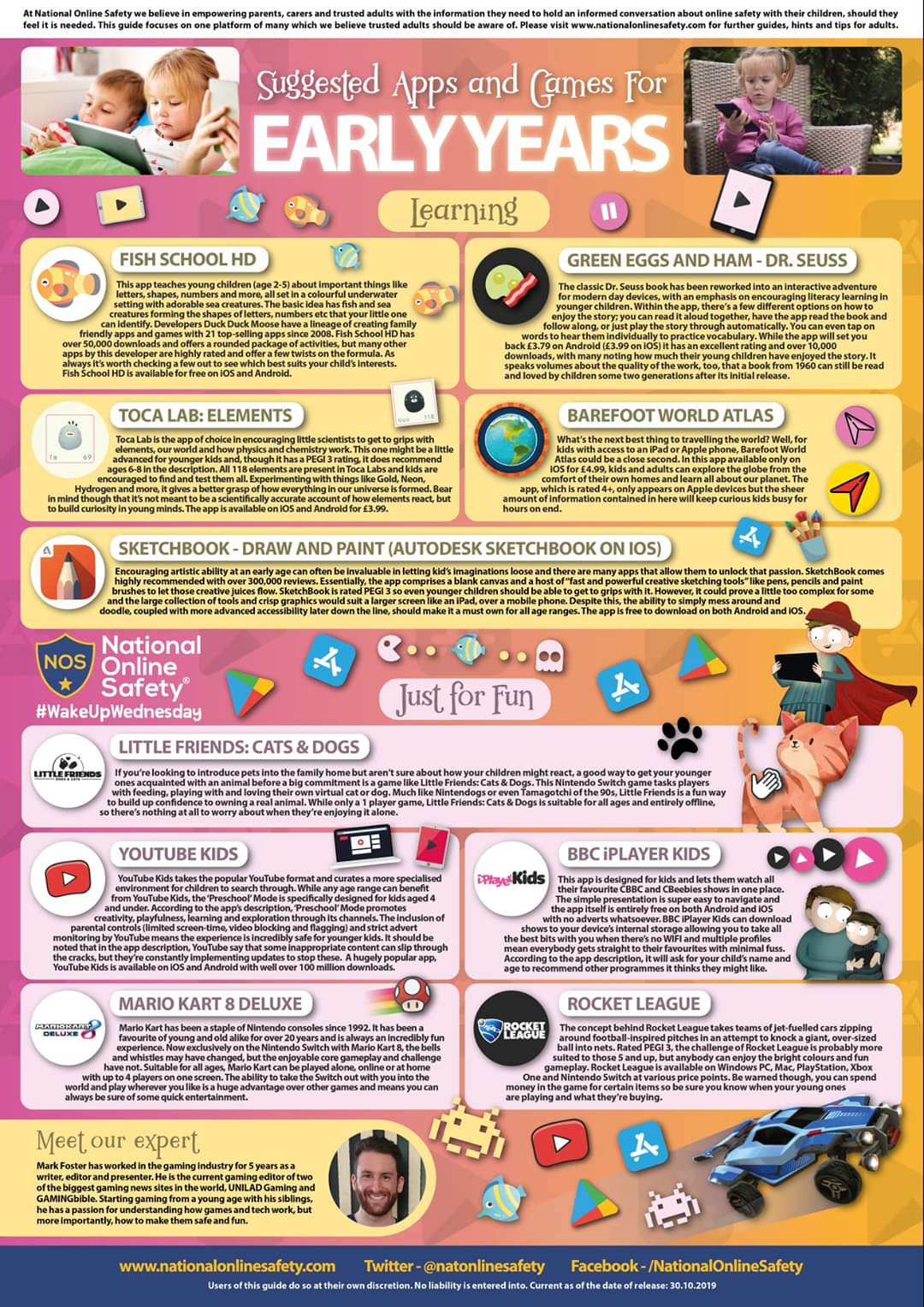 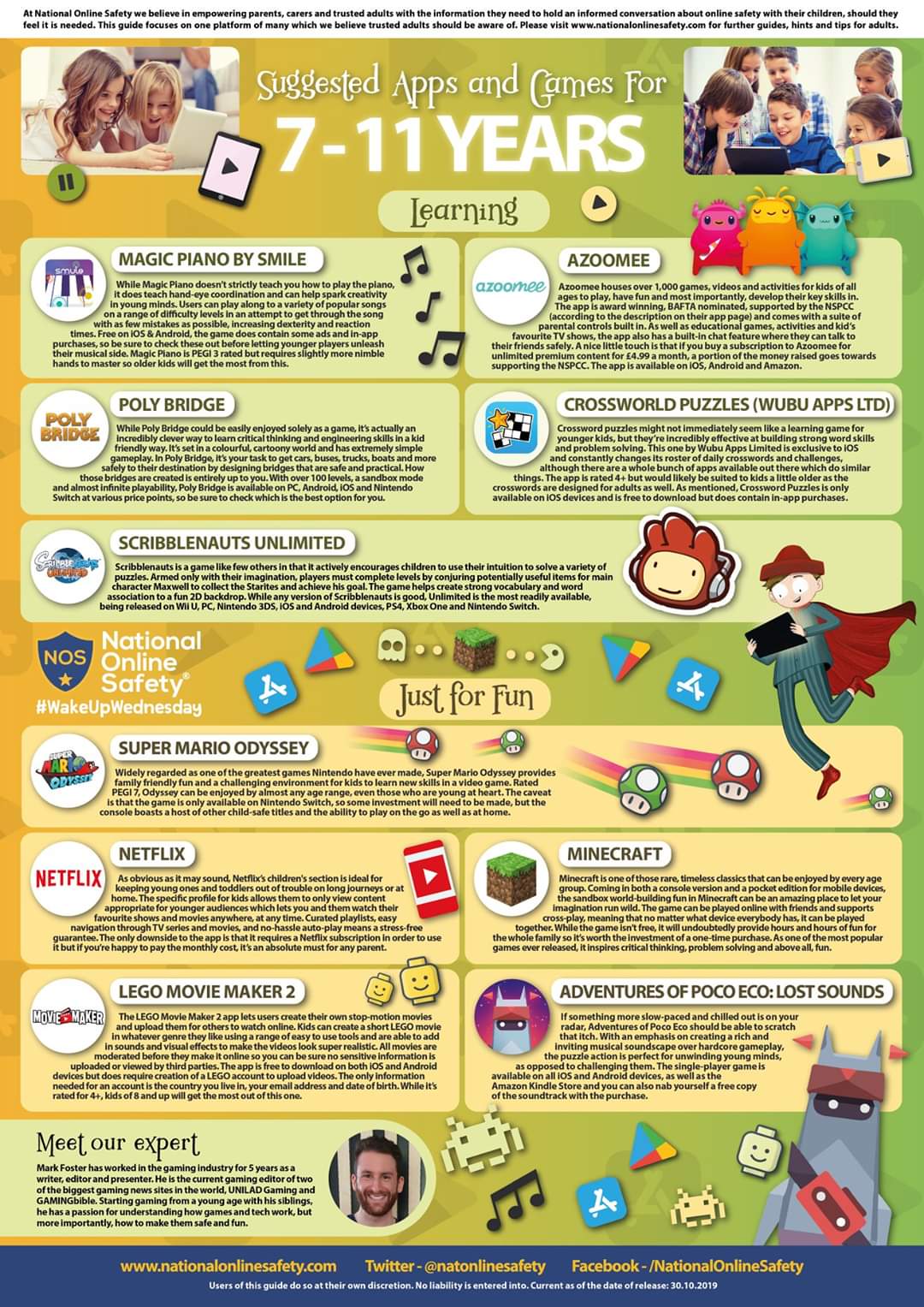 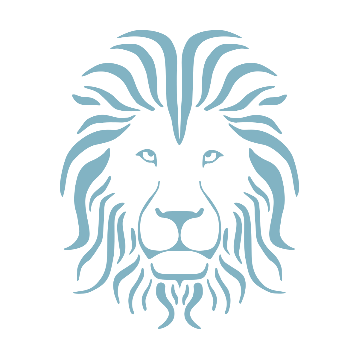 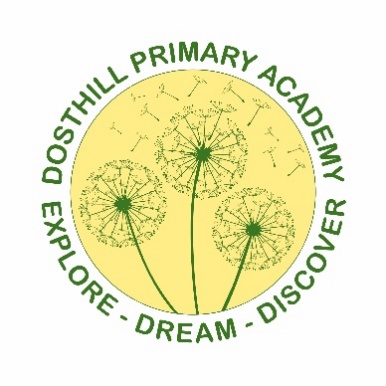 Placing children’s rights at the heart of all we undertake.respect    integrity    humility    equality    care towards allWhat to do if…..Action NeededReturn to school when….School actionsChild has one of these three symptomsNew and persistent coughHigh temperatureLoss of, or change in their normal sense of taste or smellDO NOT COME TO SCHOOLContact school to inform us by 8am. Arrange to have a test by calling 119 or visiting the NHS website.The whole household self-isolate until you have had the results of your test. ...the test comes back negative School will offer learning on Teams from 11:30am and a timetable should be followed. 9 -9:30: Daily exercise (e.g. Joe Wicks)  9:30-10:00: Spellings; common exception words for your year group. Use the strategy sheet to practise your spellings in different ways.These can be found in the documents area of your class teams or Tapestry. 10 -10:15: Break 10:15- 11.00: TT Rockstars or Numbots 11-11:30: Home reading (Book banded book or reading for pleasure) 11:30-12:15: Grammar (KS2) or Phonics (Early Years and KS1) 12:15-1:15: Lunch 1:15- 2:15: Maths 2:15- 3:15: Curriculum based learning linked to topic.Child tests positive for COVID 19DO NOT COME TO SCHOOLContact school to inform usAgree an earliest date for possible return. Minimum of 10 days.Self-isolate the whole household for 14 daysIf they have tested positive whilst not experiencing symptoms but develop symptoms during the isolation period, they should restart the 10-day isolation period from the day they develop symptoms....they feel better. They can return after 10 days even if they still have a cough or change/loss of smell as these symptoms can last for several weeks. School works with local health protection team, identify those who have been in close contact with the student:Close contact means:*direct close contacts - face to face contact with an infected individual for any length of time, within 1 metre, including being coughed on, a face to face conversation, or unprotected physical contact (skin-to-skin)*proximity contacts - extended close contact (within 1 to 2 metres for more than 15 minutes) with an infected individual*travelling in a small vehicle, like a car, with an infected personThese people should self-isolate for 14 days since they were last in close contact with that personHousehold members of those sent home do not need to self-isolate, unless the person who was sent home develops symptoms.They should get a test if they show symptoms.If the test shows negative they should still isolate for 14 days.School will offer learning on Teams from 11:30am and a timetable should be followed (see above). My child is ill with symptoms not linked to COVID-19FOLLOW USUAL SCHOOL ABSENCE PROCEDUREIf the absence is due to sickness or diarrhea, children can return after 48 hrs following the last bout of sicknessSomeone in my household has COVID-19 symptomsDO NOT COME TO SCHOOLContact schoolSelf-isolate the whole household for 14 daysHousehold member to get tested.INFORM SCHOOL IMMEDIATELY ABOUT TEST RESULTS...the test comes back negative for the member of the householdSchool will offer learning on Teams or Tapestry from 11:30am and a timetable should be followed. 9 -9:30: Daily exercise (e.g. Joe Wicks)  9:30-10:00: Spellings; common exception words for your year group. Use the strategy sheet to practise your spellings in different ways.These can be found in the documents area of your class teams or Tapestry. 10 -10:15: Break 10:15- 11.00: TT Rockstars or Numbots 11-11:30: Home reading (Book banded book or reading for pleasure) 11:30-12:15: Grammar (KS2) or Phonics (Early Years and KS1) 12:15-1:15: Lunch 1:15- 2:15: Maths 2:15- 3:15: Curriculum based learning linked to topic.Someone in my household tests positive for COVID-19DO NOT COME TO SCHOOLContact schoolAgree an earliest date for possible return. Minimum of 14 daysIf your child starts to have COVID-19 symptoms they should isolate for another 10 days from when the symptoms started. Contact school again to agree a date for possible return....the child has completed the correct number of days of isolationSchool will offer learning on Teams from 11:30am and a timetable should be followed. 9 -9:30: Daily exercise (e.g. Joe Wicks)  9:30-10:00: Spellings; common exception words for your year group. Use the strategy sheet to practise your spellings in different ways.These can be found in the documents area of your class teams or Tapestry. 10 -10:15: Break 10:15- 11.00: TT Rockstars or Numbots 11-11:30: Home reading (Book banded book or reading for pleasure) 11:30-12:15: Grammar (KS2) or Phonics (Early Years and KS1) 12:15-1:15: Lunch 1:15- 2:15: Maths 2:15- 3:15: Curriculum based learning linked to topic.NHS track and trace has identified my child has been in close contact with someone with symptoms of confirmed COVID-19DO NOT COME TO SCHOOLContact schoolAgree an earliest date for possible return. Minimum of 14 daysIf they develop symptoms they must get a test.If the test delivers a negative result they must still isolate for the remainder of the 14 days....the child has completed 14 days of isolationSchool will offer learning on Teams from 11:30am and a timetable should be followed. 9 -9:30: Daily exercise (e.g. Joe Wicks)  9:30-10:00: Spellings; common exception words for your year group. Use the strategy sheet to practise your spellings in different ways.These can be found in the documents area of your class teams or Tapestry. 10 -10:15: Break 10:15- 11.00: TT Rockstars or Numbots 11-11:30: Home reading (Book banded book or reading for pleasure) 11:30-12:15: Grammar (KS2) or Phonics (Early Years and KS1) 12:15-1:15: Lunch 1:15- 2:15: Maths 2:15- 3:15: Curriculum based learning linked to topic.My child’s bubble is not in school due to a COVID-19 outbreakDO NOT COME TO SCHOOLAt home, support your child with remote education provided by the schoolYour child will isolate for 14 days.If they develop symptoms they must get a test.If the test delivers a negative result they must still isolate for the remainder of the 14 days....school will inform you when the bubble will return to school.School will provide learning for the first day of closure on Teams similar to that of the self-isolating absence. From day 2, learning will be set live with the class teacher monitoring on Teams.9 – 9:30 – Daily exercise (e.g. Joe Wicks)  9:30 – 10:30 – Maths (pre-recorded video available daily)10:30 – 10:45 – Break 10:45 – 11:30 – English (pre-recorded video available daily)11:30 – 12:00 – Grammar (KS2) or Phonics (Early Years and KS1) 12 – 1pm – Lunch (Staff will not be available for chat during this time) 1pm – 1:30pm – Daily reading  1:30pm – 3pm  – Curriculum based learning linked to topic (One pre recorded video will be available for the week) 